Driving a vehicle or truck for a short and/or prolonged period of time can have an impact on the body. The posture you are mindful of maintaining while at a desk is different from when sitting in a car. Key differences include arm position when holding the steering wheel, extending your leg forward to press the brake or accelerator pedals and much more. Below are a few things you can keep in mind to lessen the risk of injury while driving a vehicle or truck.Prepare for the drive:Adjust the seat so you can comfortably reach the steering wheel and pedals. Adjust the steering wheel to the appropriate height for your use and comfortability.Keep a slight bend at the elbows when holding the steering wheel. Try not to hold the wheel tightly. Keep a light grip. 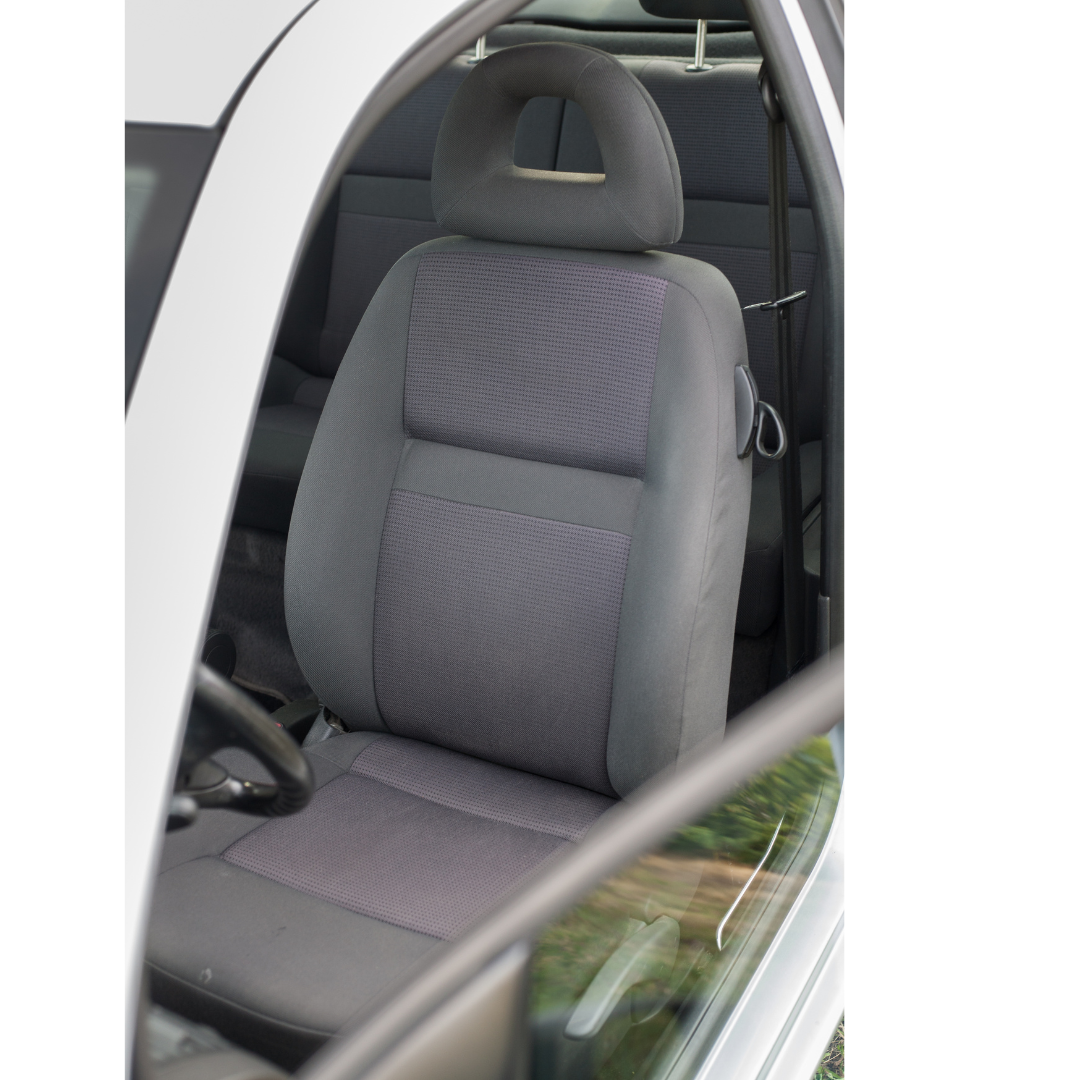 Ensure your knees are not positioned higher than your hips. Keep your back rested against the seat. Provide lumbar support using the seat functions or with an additional cushion. Adjust the head rest so it is behind your head and able to provide support. Tips for driving comfortably:Adjust your hand position frequently and do not grip the steering wheel.Adjust your mirrors to avoid awkward posture. Have all regularly used items within direct reach before departing. Secure loose items that could roll or slide under your feet or the pedals. Ensure heavy objects and cargo are secured. Tips for after the drive:When getting in and out of the vehicle, use the handle and steps ensuring to maintain three points of contact. Before stepping out of the vehicle, check for any hazards or environmental conditions. Additional Resources:To learn more about adjusting your seat: https://roadsafetyatwork.ca/resource/tool-kit/driving-for-work/ Distracted Driving: www.worksafebc.com/en/health-safety/hazards-exposures/driving-work/types/distracted-driving MEETING DESCRIPTIONMEETING DESCRIPTIONMEETING DESCRIPTIONMEETING DESCRIPTIONMeeting Date:Time:Location:Supervisor:Number in Crew:Number Attended:Attended By:AbsentREVIEW ITEMS FROM PREVIOUS MEETINGINCIDENTS/INJURIES REVIEWEDTOPICS DISCUSSEDDriving Ergonomics WORKERS CONCERNSCORRECTIVE ACTIONS TO BE TAKENMEETING CONDUCTED BYMEETING CONDUCTED BYMEETING CONDUCTED BYMEETING CONDUCTED BYSupervisor:Manager:Date:Date: